U.S. SECURITIES AND EXCHANGE COMMISSION Washington, DC 20549FORM 10-K (Mark one) 	BAB, Inc.	(Exact name of registrant as specified in its charter)500 Lake Cook Road, Suite 475   Deerfield, Illinois 60015(Address of principal executive offices) (Zip Code) Registrant’s telephone number: (847) 948-7520 Securities registered pursuant to Section 12(b) of the Act:          Title of each class						Name of exchange on which registered          Common Stock						NASDAQ/OTC		Securities registered pursuant to Section 12(g) of the Act: None			 (Title of Class)Indicate by check mark if the issuer is a well-known seasoned issuer, as defined in Rule 405 of the Securities Act.  [  ] Yes [X ] No Indicate by check mark whether the issuer is not required to file reports pursuant to Section 13 or 15(d) of the Exchange Act. [  ] Yes [ X] No Indicate by check mark whether the registrant (1) has filed all reports required to be filed by Section 13 or 15(d) of the Securities Exchange Act of 1934 during the preceding 12 months (or for such shorter period that the registrant was required to file such reports), and (2) has been subject to such filing requirements for the past 90 days. [X] Yes [  ] NoIndicate by check mark whether the registrant has submitted electronically and posted on its corporate Web site, if any, every Interactive Data File required to be submitted and posted pursuant to Rule 405 of Regulation S-T during the preceding 12 months (or for such shorter period that the registrant was required to submit and post such files).  [X] Yes [  ] NoIndicate by check mark whether the registrant is a large accelerated filer, an accelerated filer, a non-accelerated filer, smaller reporting company, or an emerging growth company. See the definitions of “large accelerated filer,” “accelerated filer,” “smaller reporting company,” and “emerging growth company” in Rule 12b-2 of the Exchange Act.Large accelerated filer		 [ ] Accelerated filer [ ]Non-accelerated filer		 [ ] Smaller reporting company [X]		Emerging growth company [ ]If an emerging growth company, indicate by check mark if the registrant has elected not to use the extended transition period for complying with any new or revised financial accounting standards provided pursuant to Section 13(a) of the Exchange Act. [ ]Indicate by check mark whether the registrant is a shell company (as defined in Rule 12b-2 of the Exchange Act). Yes  [  ]   No  [ X ] State issuer's revenues for its most recent fiscal year: $3,069,692.The aggregate market value of the voting common equity held by nonaffiliates as of the last business day of the registrant’s most recently completed second fiscal quarter was: $3,781,450  based on 4,786,643 shares held by nonaffiliates as of May 31, 2019; Closing price ($0.79) for said shares in the NASDAQ OTCQB Marketplace as of such date. State the number of shares outstanding of each of the issuer's classes of common equity, as of the latest practicable date: 7,263,508 shares of Common Stock, as of February 24, 2020. DOCUMENTS INCORPORATED BY REFERENCESee index to exhibits 10-K INDEX 		PART I ITEM 1.  BUSINESS , Inc. (“the Company”) has three wholly owned subsidiaries:  Systems, Inc. (“Systems”),  Operations, Inc. (“Operations”) and BAB Investments, Inc. (“Investments”).  Systems was incorporated on December 2, 1992, and was primarily established to franchise Big Apple Bagels® (“”) specialty bagel retail stores.  My Favorite Muffin (“MFM”) was acquired in 1997 and is included as a part of Systems. Brewster’s (“Brewster’s”) was established in 1996 and the coffee is sold in BAB and MFM locations.  SweetDuet® (“SD”) frozen yogurt can be added as an additional brand in a BAB or MFM location.  Operations was formed in 1995, primarily to operate Company-owned stores of which there are currently none. The assets of Jacobs Bros. Bagels (“Jacobs Bros.”) were acquired in 1999, and any branded wholesale business uses this trademark.  Investments was incorporated in 2009 to be used for the purpose of acquisitions.  To date there have been no acquisitions.The Company was incorporated under the laws of the State of Delaware on July 12, 2000.  The Company currently franchises and licenses bagel and muffin retail units under the BAB, MFM and SD trade names. At November 30, 2019, the Company had 72 franchise units and 7 licensed units in operation in 23 states and the United Arab Emirates.  There are 2 units under development.  The Company's revenues are derived primarily from the ongoing royalties paid to the Company by its franchisees and from receipt of initial franchise fees.  Additionally, the Company derives revenue from the sale of licensed products (My Favorite Muffin mix, Big Apple Bagels cream cheese and Brewster's coffee) to franchisees, licensees and other approved customers.   The BAB franchised brand consists of units operating as “Big Apple Bagels®,” featuring daily baked bagels, flavored cream cheeses, premium coffees, gourmet bagel sandwiches and other related products. BAB units are primarily concentrated in the Midwest and Western United States.  The MFM brand consists of units operating as “My Favorite Muffin Gourmet Muffin Bakery™” (“MFM Bakery”), featuring a large variety of freshly baked muffins and coffees and units operating as “My Favorite Muffin Your All Day Bakery Café®” (“MFM Cafe”) featuring these products as well as a variety of specialty bagel sandwiches and related products.  The SweetDuet® is a branded self-serve frozen yogurt that can be added as an additional brand in a BAB location.  Although the Company doesn't actively market Brewster's stand-alone franchises, Brewster's coffee products are sold in most franchised units.     The Company is leveraging on the natural synergy of distributing muffin products in existing  units and, alternatively, bagel products and Brewster's Coffee in existing MFM units. The Company expects to continue to realize efficiencies in servicing the combined base of  and MFM franchisees.Net IncomeThe Company reported net income of $449,000 and $508,000 for the years ended November 30, 2019 and 2018, respectively. Food Service Industry Food service businesses are often affected by changes in consumer tastes; national, regional, and local economic conditions; demographic trends; traffic patterns; and the type, number and location of competing restaurants. Multi-unit food service chains, such as the Company's, can also be substantially adversely affected by publicity resulting from problems with food quality, illness, injury or other health concerns or operating issues stemming from one store or a limited number of stores. The food service business is also subject to the risk that shortages or interruptions in supply caused by adverse weather or other conditions could negatively affect the availability, quality and cost of ingredients and other food products. In addition, factors such as inflation, increased food and labor costs, regional weather conditions, availability and cost of suitable sites and the availability of experienced management and hourly employees may also adversely affect the food service industry in general and the Company's results of operations and financial condition in particular. CUSTOMERSThe Company’s franchisees represent a varied geographic and demographic group.  Among some of the primary services the Company provides to its franchisees are marketing assistance, training, time-tested successful recipes, bulk purchasing discounts, food service knowledgeable personnel and brand recognition.SUPPLIERSThe Company's major suppliers are Coffee Bean International, Dawn Food Products, Inc., Savencia Cheese USA, Coca-Cola and U.S. Foods.  The Company is not dependent on any of these suppliers for future growth and profitability since like products that may be purchased from these suppliers are available from other sources.LOCATIONSThe Company had 72 franchised locations and 7 licensed units in 23 states and the United Arab Emirates.  There are 2 units under development. STORE OPERATIONSBIG APPLE BAGELS®-- franchised stores bake a variety of fresh bagels daily and offer up to 11 flavors of cream cheese spreads.   Stores also offer a wide assortment of breakfast and lunch bagel sandwiches, salads, soups, various dessert items, fruit smoothies, gourmet coffees and other beverages. A typical BAB store is in an area with a mix of both residential and commercial properties and ranges from 1,500 to 2,000 square feet. The Company's current store design is approximately 1,800 square feet, with seating capacity for 20 to 30 persons, and includes approximately 750 square feet devoted to production and baking. A satellite store is typically smaller than a production store, averaging 800 to 1,200 square feet. Although franchise stores may vary in size from other franchise stores, store layout is generally consistent.MY FAVORITE MUFFIN®--MFM franchised stores bake 20 to 25 varieties of muffins daily from over 125 recipes. They also serve gourmet coffees, beverages and, at MFM Cafe locations, a variety of bagels, bagel sandwiches and related products. A typical MFM store is in an area with a mix of both residential and commercial properties and rages from 1,500 to 2,000 square feet.  The typical MFM Café store design is approximately 1,800 square feet, with seating capacity for 20 to 30 persons. The MFM Bakery is approximately 1,500 square feet, with seating for 10 to 12 persons and typically sells only muffins and coffee.  Although franchise stores may vary in size from other franchise stores, store layout is generally consistent.SWEETDUET®--SD The Company has one SweetDuet franchised store which offers frozen yogurt and various toppings from which customers prepare their own yogurt creations.  They also serve My Favorite Muffin® gourmet muffins and Brewster’s® Coffee.  Beginning in 2014, the SweetDuet concept is available as an added brand to a BAB or MFM location.  BREWSTER'S® COFFEE--Although the Company doesn't have, or actively market, Brewster's stand-alone franchises, Brewster's coffee products are sold in most of the franchised units.FRANCHISINGThe Company requires payment of an initial franchise fee per store, plus an ongoing 5% royalty on net sales. Additionally, BAB, MFM and SD franchisees are members of a marketing fund requiring an ongoing 3% contribution for general system-wide marketing. BAB currently requires a franchise fee of $25,000 on a franchisee's first full production  store.  There is currently a $10,000 veterans discount for the franchise fee for the first location.  The fee for subsequent production stores for BAB is $20,000.  MFM currently requires a franchise fee of $30,000 on a franchisee's first full production MFM store.  The fee for subsequent production stores for MFM is $25,000.The Company's current Franchise Disclosure Documents (“FDD”) provides for, among other things, the opportunity for prospective franchisees to enter into a Preliminary Agreement for their first production store. This agreement enables a prospective franchisee a period of 60 days in which to locate a site. The fee for this Preliminary Agreement is $10,000. If a prospective franchisee fails to submit a site to Corporate in the designated timeframe, the preliminary agreement may be terminated and the fee is nonrefundable.  If the prospective franchisee submits in writing, the request to terminate the agreement within the required timeframe, prior to submitting a site for approval Corporate will issue a refund of the preliminary fee less $3,000. If the prospective franchisee submits one site for approval that is not approved by Corporate, Corporate may, at its sole discretion either grant an extension to the above referenced 60 day period or terminate the Preliminary Agreement and refund the preliminary fee less $3,000.  If a site is approved, the entire $10,000 will be applied toward the initial franchise fee.  See also last paragraph under "Government Regulation" section in this 10-K. The Company's Franchise Agreement provides a franchisee with the right to develop one store at a specific location. Each Franchise Agreement is for a term of 10 years with the right to renew. Franchisees are expected to be in operation no later than 10 months following the signing of the Franchise Agreement.The Company currently advertises its franchising opportunities in directories, newspapers and the internet.  In addition, prospective franchisees contact the Company as a result of patronizing an existing store.COMPETITIONThe quick service restaurant industry is intensely competitive with respect to product quality, concept, location, service and price. There are a number of national, regional and local chains operating both owned and franchised stores which compete with the Company on a national level or solely in a specific market or region. The Company believes that because the industry is extremely fragmented, there is a significant opportunity for expansion in the bagel, muffin and coffee concept chains.The Company believes the primary direct competitors of its bagel units are Panera Bread Company, Bruegger's Bagel Bakery and Einstein Noah Restaurant Group, which operates Einstein Bros. Bagels.  There are several other regional bagel chains with fewer than 50 stores, as well as numerous small, independently owned bagel bakeries and national fast food restaurants such as Dunkin’ Donuts and McDonald’s, all of which may compete with the Company. There is no major national competitor in the muffin business, but there are a number of regional and local operators.  Additionally, the Company competes directly with a number of national, regional and local coffee competitors.Other competition includes supermarket bakery sections and prepackaged, fresh and frozen bagels, muffins and yogurt. Certain of these competitors may have greater product and name recognition and larger financial, marketing and distribution capabilities than the Company.  The Company believes the startup costs associated with opening a retail food establishment offering similar products on a stand-alone basis are competitive with the startup costs associated with opening its stores and, accordingly, such startup costs are not an impediment to entry into the retail bagel, muffin, frozen yogurt or coffee businesses.The Company believes that its stores compete favorably in terms of food quality, and taste, convenience and customer service and value, which the Company believes are important factors to its targeted customers.  Competition in the food service industry is often affected by changes in consumer tastes, national, regional and local economic and real estate conditions, demographic trends, traffic patterns, the cost and availability of labor, consumer purchasing power, availability of product and local competitive factors.  The Company attempts to manage or adapt to these factors, but not all such factors are within the Company's control.  Such factors could cause the Company and some or all of its franchisees to be adversely affected.The Company competes for qualified franchisees with a wide variety of investment opportunities in the restaurant business, as well as other industries. Investment opportunities in the bagel bakery cafe business include franchises offered by Einstein Noah Restaurant Group and Panera Bread Company.  The Company's continued success is dependent on its reputation for providing high quality and value with respect to its service, products and franchises. This reputation is affected by the performance of its franchise stores and licensed units that sell branded products over which the Company has limited control. TRADEMARKS AND SERVICE MARKS The trademarks, trade names and service marks used by the Company contain common descriptive English words and thus may be subject to challenge by users of these words, alone or in combination with other words, to describe other services or products. Some persons or entities may have prior rights to these names or marks in their respective localities. Accordingly, there is no assurance that such names and marks are available in all locations. Any challenge, if successful, in whole or in part, could restrict the Company's use of the names and marks in areas in which the challenger is found to have used the name or mark prior to the Company's use. Any such restriction could limit the expansion of the Company's use of the names or marks into that region, and the Company and its franchisees may be materially and adversely affected. The trademarks and service marks "Big Apple Bagels®," "My Favorite Muffin®," “SweetDuet®”and "Brewster's® Coffee" are registered under applicable federal trademark law. These marks are licensed by the Company to its franchisees pursuant to Franchise Agreements.   In February 1999, the Company acquired the trademark of "Jacobs Bros. Bagels®" upon purchasing certain assets of Jacobs Bros. The "Jacobs Bros. Bagels®" mark is also registered under applicable federal trademark law.  The Company is aware of the use by other persons and entities in certain geographic areas of names and marks which are the same as, or similar to, the Company's names and marks. Some of these persons or entities may have prior rights to those names or marks in their respective localities; therefore, there is no assurance that the names and marks are available in all locations. It is the Company's policy to pursue registration of its names and marks whenever possible and to vigorously oppose any infringement of its names and marks. GOVERNMENT REGULATIONThe Company is subject to the Trade Regulation Rule of the Federal Trade Commission (the "FTC") entitled “Disclosure Requirements and Prohibitions Concerning Franchising'' (the "Amended FTC Franchise Rule") and state and local laws and regulations that govern the offer, sale and termination of franchises and the refusal to renew franchises. Continued compliance with these broad federal, state and local regulatory networks is essential and costly.  The failure to comply with such regulations may have a material adverse effect on the Company and its franchisees. Violations of franchising laws and/or state laws and regulations regulating substantive aspects of doing business in a particular state could limit the Company's ability to sell franchises or subject the Company and its affiliates to rescission offers, monetary damages, penalties, imprisonment and/or injunctive proceedings. In addition, under court decisions in certain states, absolute vicarious liability may be imposed upon franchisors based upon claims made against franchisees. Even if the Company is able to obtain insurance coverage for such claims, there can be no assurance that such insurance will be sufficient to cover potential claims against the Company.The Company and its franchisees are required to comply with federal, state and local government regulations applicable to consumer food service businesses, including those relating to the preparation and sale of food, minimum wage requirements, overtime, working and safety conditions, citizenship requirements, as well as regulations relating to zoning, construction, health and business licensing. Each store is subject to regulation by federal agencies and to licensing and regulation by state and local health, sanitation, safety, fire and other departments. Difficulties or failures in obtaining the required licenses or approvals could delay or prevent the opening of a new Company-owned or franchise store, and failure to remain in compliance with applicable regulations could cause the temporary or permanent closing of an existing store. The Company believes that it is in material compliance with these provisions. Continued compliance with these federal, state and local laws and regulations is costly but essential, and failure to comply may have an adverse effect on the Company and its franchisees.The Company's franchising operations are subject to regulation by the FTC under the Amended FTC Franchise Rule which requires, among other things, that the Company prepare and periodically update a comprehensive disclosure document known as a Franchise Disclosure Document (“FDD”) in connection with the sale and operation of its franchises. In addition, some states require a franchisor to register its franchise with the state before it may offer a franchise to a prospective franchisee. The Company believes its FDDs, together with any applicable state versions or supplements, comply with both the FTC guidelines and all applicable state laws regulating franchising in those states in which it has offered franchises.The Company is also subject to a number of state laws, as well as foreign laws (to the extent it offers franchises outside of the United States), that regulate substantive aspects of the franchisor-franchisee relationship, including, but not limited to, those concerning termination and non-renewal of a franchise. EMPLOYEES As of November 30, 2019, the Company employed 13 full time persons in the Corporate headquarters.  The employees are responsible for corporate management and oversight, franchising, accounting, advertising and operations.  None of the Company's employees are subject to any collective bargaining agreements and management considers its relations with its employees to be good.ITEM 1A. RISK FACTORSNot required for smaller reporting companies.ITEM 1B. UNRESOLVED STAFF COMMENTSNot required for smaller reporting companies.ITEM 2. PROPERTIESThe Company's principal executive office, consisting of approximately 5,300 square feet, is located in Deerfield, Illinois and is leased.  A lease was signed in June of 2018, effective October 1, 2018, expiring on March 31, 2024 with an option to renew for a 5 year period.  ITEM 3. LEGAL PROCEEDINGSWe may be subject to various legal proceedings and claims, either asserted or unasserted, which arise in the ordinary course of business.  While the outcome of such proceedings or claims cannot be predicted with certainty, management does not believe that the outcome of any such proceedings or claims will have a material effect on our financial position.  We know of no pending or threatened proceeding or claim to which we are or will be a party.ITEM 4. MINE SAFETY DISCLOSURES None PART IIITEM 5. MARKET FOR REGISTRANT’S COMMON EQUITY, RELATED STOCKHOLDER MATTERS AND ISSUER PURCHASES OF EQUITY SECURITIESThe following table sets forth the quarterly high and low reported closing sales prices for the Company's common stock, as reported in the Nasdaq Small Cap Market for the two years ended November 30, 2019 and 2018.  The Company's common stock is traded on the NASDAQ OTCQB Marketplace under the symbol "BABB."  As of February 17, 2020, the Company's Common Stock was held by 131 holders of record. Registered ownership includes nominees who may hold securities on behalf of multiple beneficial owners. The Company estimates that the number of beneficial owners of its common stock at February 17, 2020, is approximately 1,000 based upon information provided by a proxy services firm.CASH DISTRIBUTION AND DIVIDEND POLICYOn December 5, 2019, a $0.01 quarterly and a $0.02 special cash distribution/dividend per share was declared and paid on January 9, 2020.The Board of Directors declared a $0.01 quarterly cash distribution/dividend per share on March 13, June 5 and September 5, 2019, paid April 18, July 10, and October 8, 2019, respectively.The Board of Directors declared a cash distribution/dividend on March 7, June 4 and September 4, 2018 of $0.01 per share, paid April 13, July 6, and October 2, 2018, respectively.  On December 6, 2018, a $0.01 quarterly and a $0.02 special cash distribution/dividend per share was declared and paid on January 11, 2019.On May 6, 2013, the Board of Directors (“Board”) of BAB, Inc. authorized and declared a dividend distribution of one right for each outstanding share of the common stock of BAB, Inc. to stockholders of record at the close of business on May 13, 2013.  Each right entitles the registered holder to purchase from the Company one one-thousandth of a share of the Series A Participating Preferred Stock of the Company at an exercise price of $0.90 per one-thousandth of a Preferred Share, subject to adjustment.  The complete terms of the Rights are set forth in a Preferred Shares Rights Agreement, dated May 6, 2013, between the Company and IST Shareholder Services, as rights agent.  The Board adopted the Rights Agreement to protect stockholders from coercive or otherwise unfair takeover tactics.  In general terms, it works by imposing a significant penalty upon any person or group that acquires 15% (or 20% in the case of certain institutional investors who report their holdings on Schedule 13G) or more of the Common Shares without the approval of the Board.  As a result, the overall effect of the Rights Agreement and the issuance of the Rights may be to render more difficult a merger, tender or exchange offer or other business combination involving the Company that is not approved by the Board.  However, neither the Rights Agreement nor the Rights should interfere with any merger, tender or exchange offer or other business combination approved by the Board.Full details about the Rights Plan are contained in a Form 8-K filed by the Company with the U.S. Securities and Exchange Commission on May 7, 2013.On June 18, 2014 an amendment to the Preferred Shares Rights Agreement was filed appointing American Stock Transfer & Trust Company, LLC as successor to Illinois Stock Transfer Company. All original rights and provisions remain unchanged. On August 18, 2015 an amendment was filed to the Preferred Shares Rights Agreement changing the final expiration date to mean the fifth anniversary of the date of the original agreement. All other original rights and provisions remain the same.  On May 22, 2017 an amendment was filed extending the final expiration date to mean the seventh anniversary date of the original agreement.  All other original rights and provisions remain the same. On February 22, 2019 an amendment was filed extending the final expiration date to mean the ninth anniversary date of the original agreement.  All other original rights and provisions remain the same.ITEM 6.  SELECTED FINANCIAL  Not required for smaller reporting companies.ITEM 7.  MANAGEMENT'S DISCUSSION AND ANALYSIS OF FINANCIAL CONDITION AND RESULTS OF OPERATIONS The selected financial data contained herein has been derived from the consolidated financial statements of the Company included elsewhere in this Report on Form 10-K. The data should be read in conjunction with the consolidated financial statements and notes thereto.  Certain statements contained in Management's Discussion and Analysis of Financial Condition and Results of Operations, including statements regarding the development of the Company's business, the markets for the Company's products, anticipated capital expenditures, and the effects of completed and proposed acquisitions, and other statements and disclosures contained herein and throughout this Annual Report regarding matters that are not historical facts, are forward-looking statements (as such term is defined in the Private Securities Litigation Reform Act of 1995). In such cases, we may use words such as "believe," "intend," "expect," "anticipate" and the like.  Because such statements include risks and uncertainties, actual results may differ materially from those expressed or implied by such forward-looking statements. Certain risks and uncertainties are wholly or partially outside the control of the Company and its management, including its ability to attract new franchisees; the continued success of current franchisees; the effects of competition on franchisee store results; consumer acceptance of the Company's products in new and existing markets; fluctuation in development and operating costs; brand awareness; availability and terms of capital; adverse publicity; acceptance of new product offerings; availability of locations and terms of sites for store development; food, labor and employee benefit costs; changes in government regulation (including increases in the minimum wage); regional economic and weather conditions; the hiring, training, and retention of skilled corporate and restaurant management; and the integration and assimilation of acquired concepts.  Accordingly, readers are cautioned not to place undue reliance on these forward-looking statements, which reflect management's analysis only as of the date hereof.  The Company undertakes no obligation to publicly release the results of any revision to these forward-looking statements which may be made to reflect events or circumstances after the date hereof or to reflect the occurrence of unanticipated events. GENERALThe Company has 72 franchised and 7 licensed units with 2 units under development at the end of 2019. Units in operation and under development at the end of 2018 included 76 franchised and 4 licensed units and 4 units under development.  System-wide revenues were $33.3 million in 2019 and $33.8 million in 2018.The Company's revenues are derived primarily from the ongoing royalties paid to the Company by its franchisees and from receipt of initial franchise fees.  Additionally, the Company derives revenue from the sale of licensed products (My Favorite Muffin mix, Big Apple Bagels cream cheese and Brewster's coffee) to franchisees, licensees and other approved customers.YEAR 2019 COMPARED TO YEAR 2018Total revenues from all sources increased $897,000, or 41.3%, to $3,070,000 in 2019 from $2,173,000 in the prior year.  Marketing revenue of $988,000 is included in 2019 per adoption of ASC 606.  Franchise fee revenue remained the same in 2019 and 2018, royalty revenue decreased $19,000 and licensing and other revenue decreased $72,000 in 2019 compared to 2018.  Royalty revenue from franchise stores decreased $19,000, or 1.1%, to $1,646,000 in 2019 as compared to $1,665,000 in 2018.  Franchise fee revenue remained the same for 2019 versus 2018.  During fiscal 2019 $14,000 is included in franchise fees per adoption of ASC 606 and there were 4 transfers in fiscal 2019 compared to 7 transfers in 2018.  Licensing fees and other income decreased $72,000, or 15.2%, to $402,000 in 2019 compared to $474,000 in 2018.  The decrease in licensing and other income was primarily due to a decrease of $71,000 in settlement revenue and other income decreased $45,000, which includes a decrease in gift card revenue of $22,000 and Sign Shop revenue of $3,000, offset by an increase in license fee and nontraditional revenue of $44,000 in 2019 compared to 2018. Total operating expenses in 2019 were $2,596,000, or 84.6% of revenues, compared to $1,636,000, or 75.3% of revenues in 2018. Total operating expenses in 2019 increased $961,000, or 58.7%, in 2019 compared to 2018.  The increase in operating expenses of $961,000 in 2019 was primarily due to marketing expenses of $988,000 which are included per adoption of ASC 606 in 2019.  Marketing revenues and expenses are included in the ASC 606 adoption and are equal so there is no net income impact.  In addition, advertising expense increased $49,000, employee benefits expense increased $18,000, legal fees increased $4,000 and payroll and tax expense increased $2,000.  This was offset by a decrease in the provision for uncollectible accounts of $35,000, a decrease in occupancy expense of $35,000, a decrease in Sign Shop cost of goods of $13,000, a decrease in repair and maintenance of $5,000 and decreased general expenses of $12,000 in 2019 versus 2018.Interest income was $1,000 in 2019 and less than a $1,000 in 2018. There was an income tax expense of $25,000 and $30,000 in 2019 and 2018, respectively.Net income totaled $449,000 or 14.6% of revenue in 2019 as compared to $508,000 or 23.4% (pre ASC 606 adoption), of revenue in the prior year.  Earnings per share for basic and diluted outstanding shares in 2019 and 2018 are $.06 and $.07, respectively.  LIQUIDITY AND CAPITAL RESOURCESAt November 30, 2019, the Company had working capital of $813,000 and unrestricted cash of $1,095,000.  At November 30, 2018, the Company had working capital of $756,000 and unrestricted cash of $1,065,000.  During fiscal 2019, the Company had net income of $449,000 and operating activities which provided cash of $432,000.  The principal adjustments to reconcile net income to cash provided by operating activities were depreciation and amortization of $2,000, deferred tax expense of $48,000 and noncash lease expense of $75,000, less the provision for uncollectible accounts of $15,000.  In addition, changes in other operating assets and liabilities decreased cash a total of $128,000.  During fiscal 2018, the Company had net income of $508,000 and operating activities which provided cash of $392,000.  The principal adjustments to reconcile net income to cash provided by operating activities were depreciation and amortization of $1,000, the provision for uncollectible accounts of $21,000 and noncash lease expense of $13,000.  In addition, changes in other operating assets and liabilities decreased cash a total of $151,000.  During fiscal 2019, the Company used $9,000 for investing activities for equipment purchases and trademark renewal.  During fiscal 2018, the Company used $6,000 for investing activities for equipment purchases and trademark renewals. For financing activities in fiscal 2019 and 2018, $436,000 and $363,000 was used for cash distributions/dividend payments to common stockholders, respectively. Although there can be no assurances that the Company will be able to pay cash distributions/dividends in the future, it is the Company’s intent that future cash distributions/dividends will be considered based on profitability expectations and financing needs and will be declared at the discretion of the Board of Directors. It is the Company’s intent going forward to declare and pay cash distributions/dividends on a quarterly basis if warranted.  On December 5, 2019, a $0.01 quarterly and a $0.02 special cash distribution/dividend per share was declared and paid on January 9, 2020.The Company believes execution of its cash distribution/dividend policy will not have any material adverse effects on its ability to fund current operations or future capital investments. The Company has no outstanding debt at November 30, 2019.  OFF BALANCE SHEET ARRANGEMENTSThe Company has no off balance sheet arrangements.CRITICAL ACCOUNTING POLICIESThe Company's significant accounting policies are presented in the Notes to the Consolidated Financial Statements (see Note 2 of the audited consolidated financial statements included herein).  While all of the significant accounting policies impact the Company's Consolidated Financial Statements, some of the policies may be viewed to be more critical.  The more critical policies are those that are most important to the portrayal of the Company's financial condition and results of operations and that require management's most difficult, subjective and/or complex judgments and estimates.   Management bases its judgments and estimates on historical experience and various other factors that are believed to be reasonable under the circumstances.  The results of judgments and estimates form the basis for making judgments about the Company's value of assets and liabilities that are not readily apparent from other sources.  Actual results could differ from those estimates under different assumptions or conditions.   Management believes the following are its most critical accounting policies because they require more significant judgments and estimates in preparation of its consolidated financial statements.Long-Lived AssetsProperty and equipment are recorded at cost.  Improvements and replacements are capitalized, while expenditures for maintenance and routine repairs that do not extend the life of the asset are charged to expense as incurred.  Depreciation is calculated on the straight-line basis over the estimated useful lives of the assets.  Property, equipment and leasehold improvements are stated at cost, less accumulated depreciation.  Estimated useful lives for the purpose of depreciation and amortization are 3 to 7 years for property and equipment and 10 years, or the term of the lease if less, for leasehold improvements.Goodwill and Other Intangible Assets  Following the guidelines contained in ASC 350, the corporation tests goodwill and intangible assets that are not subject to amortization for impairment annually or more frequently if events or circumstances indicate that impairment is possible.  The Company has elected to conduct its annual test during the first quarter.  During the quarter ended February 28, 2019, management qualitatively assessed goodwill to determine whether testing was necessary.  Factors that management considers in this assessment include macroeconomic conditions, industry and market considerations, overall financial performance (both current and projected), changes in management and strategy, and changes in the composition and carrying amounts of net assets.  If this qualitative assessment indicates that it is more likely than not that the fair value of a reporting unit is less than its carrying value, a quantitative assessment is then performed.  Based on a qualitative evaluation, management determined that the carrying value of goodwill was not impaired at February 28, 2019, and a quantitative assessment was not considered necessary.  Concentrations of Credit RiskCertain financial instruments potentially subject the Company to concentrations of credit risk.  These financial instruments consist primarily of royalty and wholesale accounts receivables.   The Company believes it has maintained adequate reserves for doubtful accounts.  The Company reviews the collectability of receivables periodically taking into account payment history and industry conditions.Valuation Allowance and Deferred TaxesA valuation allowance is the portion of a deferred tax asset for which it is more likely than not that a tax benefit will not be realized.As of November 30, 2019 the Company has net operating loss carryforwards of approximately $1,691,000 expiring between 2020 and 2029 for U.S. federal income tax purposes. The Company routinely reviews the future realization of tax assets based on projected future reversals of taxable temporary differences, available tax planning strategies and projected future taxable income.  A valuation allowance has been established for $29,000 and $116,000 as of November 30, 2019 and 2018, respectively, for the deferred tax benefit related to those loss carryforwards and other deferred tax assets, that are more likely than not that the deferred tax asset will not be realized.  LeasesThe Company accounts for leases under ASC 842.  Lease arrangements are determined at the inception of the contract.  Operating leases are included in operating lease right-of-use (“ROU”) assets, other current liabilities and long-term operating lease liabilities on the consolidated balance sheets. Finance leases are included in property and equipment, other current liabilities, and other long-term liabilities on the consolidated balance sheets.  Operating lease ROU assets and operating lease liabilities are recognized based on the present value of the future minimum lease payments over the lease term at commencement date. As most leases do not provide an implicit rate, we use an incremental borrowing rate based on the information available at commencement date in determining the present value of future payments. The operating lease ROU asset also includes any lease payments made and excludes lease incentives and initial direct costs incurred. The lease terms may include options to extend or terminate the lease when it is reasonably certain that the Company will exercise that option. Lease expense for minimum lease payments is recognized on a straight-line basis over the lease term.  The Company early adopted this standard at the commencement of the new lease beginning October 1, 2018.Recently Adopted Accounting PronouncementsIn May 2014, the Financial Accounting Standards Board (“FASB”) issued Accounting Standards Update (“ASU”) 2014-09, Revenue from Contracts with Customers (“Topic 606”) and has since issued various amendments which provide additional clarification and implementation guidance on Topic 606. This guidance establishes principles for recognizing revenue upon the transfer of promised goods or services to customers, in an amount that reflects the expected consideration received in exchange for those goods or services. The Company adopted this new guidance effective the first day of fiscal 2019 using the modified retrospective transition method and applied Topic 606 to those contracts which were not completed as of December 1, 2018.The Company recognized the cumulative effect of initially applying the new revenue standard as an adjustment to the opening balance of accumulated deficit at the beginning of fiscal 2019. In performing its analysis, the Company reflected the aggregate effect of all modifications when identifying the satisfied and unsatisfied performance obligations, determining the transaction price, and allocating the transaction price.  Comparative information from prior year periods has not been adjusted and continues to be reported under the accounting standards in effect for those periods under “Revenue Recognition” (“Topic 605”). Refer to Note 3 for further disclosure of the impact of the new guidance. In November 2016, the FASB issued ASU No. 2016-18, Statement of Cash Flows (Topic 230): Restricted Cash (a consensus of the FASB Emerging Issues Task Force), (“ASU 2016-18”). ASU 2016-18 requires that a statement of cash flows explain the change during the period in the total of cash, cash equivalents, and amounts generally described as restricted cash or restricted cash equivalents. Therefore, amounts generally described as restricted cash and restricted cash equivalents should be included with cash and cash equivalents when reconciling the beginning-of-period and end-of-period total amounts shown on the statement of cash flows. The Company adopted this new guidance on December 1, 2018 using a retrospective transition method, and restated the cash flow statement for the prior period presented.  The chart below shows the cash and restricted cash within the consolidated statements of cash flows as of November 30, 2019 and November 30, 2018 were as follows:In March 2016, the FASB issued ASU 2016-04, Recognition of Breakage for Certain Prepaid Stored-Value Products. The new guidance creates an exception under ASC 405-20, Liabilities-Extinguishments of Liabilities, to derecognize financial liabilities related to certain prepaid stored-value products using a revenue-like breakage model. In general, these liabilities may be extinguished proportionately in earnings as redemptions occur, or when redemption is remote if issuers are not entitled to the unredeemed stored value. The Company adopted this guidance effective December 1, 2018 in connection with its adoption of Topic 606, utilizing the modified retrospective method. Refer to Note 2 for further disclosure of the impact of the new guidance.Revenue Recognition Royalty fees from franchised stores represent a 5% fee on net retail and wholesale sales of franchised units.  Royalty revenues are recognized on an accrual basis using actual franchise receipts.  Generally, franchisees report and remit royalties on a weekly basis.  The majority of month-end receipts are recorded on an accrual basis based on actual numbers from reports received from franchisees shortly after the month-end.  Estimates are utilized in certain instances where actual numbers have not been received and such estimates are based on the average of the last 10 weeks’ actual reported sales. The Company adopted Topic 606 on December 1, 2018 using the modified retrospective transition method and recorded an increase to opening accumulated deficit of $84,000. The adoption of this standard update resulted in no tax impact. The Company adopted Topic 606 only for contracts with remaining performance obligations as of December 1, 2018, under the modified retrospective transition method. Comparative information from prior year periods has not been adjusted and continues to be reported under the accounting standards in effect for those periods under Topic 605.The adoption changed the timing of recognition of initial franchise fees, development fees, the reporting of advertising fund contributions and related expenditures, as well as timing of the recognition of gift card breakage.  Detail of the timing changes in revenue recognition can be found in Note 2 of the audited financials, Item 8.Nontraditional and rebate revenueAs part of the Company’s franchise agreements, the franchisee purchases products and supplies from designated vendors.  The Company may receive various fees and rebates from the vendors and distributors on product purchases by franchisees.  In addition, the Company may collect various initial fees, and those fees are classified as deferred revenue in the balance sheet and straight lined over the life of the contract as deferred revenue in the balance sheet. The Company does not possess control of the products prior to their transfer to the franchisee and products are delivered to franchisees directly from the vendor or their distributors.  Under adoption of ASC 606 the revenue recognition did not change, the Company recognizes the rebates as franchisees purchase products and supplies from vendors or distributors and recognizes the initial fees over the contract life and the fees are reported as licensing fees and other income in the Condensed Consolidated Statements of Income.Gift Card PolicyPreviously, under Topic 605, the Company recognized revenue from gift cards on an annual basis in the first quarter per a management policy that was formulated based on when the likelihood of the gift card being redeemed by the customer was remote (also referred to as “breakage”) and the Company determined that it did not have a legal obligation to remit the unredeemed gift cards to the relevant jurisdictions. The Company determined the gift card breakage amount based upon its historical redemption patterns. Gift card breakage revenue was previously included in licensing fees and other revenue in the Condensed Consolidated Statements of Operations. Under Topic 606, the Company recognizes gift card breakage proportional to actual gift card redemptions on a quarterly basis and it is included in licensing fees and other revenue.  Significant judgments and estimates are required in determining the breakage rate and will be reassessed each quarter.  Detail of the timing changes in revenue recognition can be found in Note 2 of the audited Financials Statements, Item 8.Included in accounts payable and accrued expenses at November 30, 2019 and 2018 were liabilities of $170,900 and $146,300, respectively for unredeemed gift cards.  We reduce the liability for gift cards when redeemed by a franchisee.  Recent Accounting PronouncementsManagement does not believe that there are any recently issued and effective or not yet effective pronouncements as of November 30, 2019 that would have or are expected to have any significant effect on the Company’s financial position, cash flows or results of operations. ITEM 7A.  QUANTITATIVE AND QUALITATIVE DISCLOSURES ABOUT MARKET RISKIn regard to interest, foreign currency and commodity price risk the Company does not believe that these are significant risk factors.ITEM 8. FINANCIAL STATEMENTS The Consolidated Financial Statements and Report of Independent Registered Public Accounting Firm is included immediately following.BAB, Inc.Years Ended November 30, 2019 and 2018C o n t e n t sReport of Independent Registered Public Accounting Firm		16Consolidated Balance Sheets	                                  	17Consolidated Statements of Income		18	Consolidated Statements of Stockholders’ Equity	                                      	    19Consolidated Statements of Cash Flows	                                      	    20Notes to the Consolidated Financial Statements		21 - 35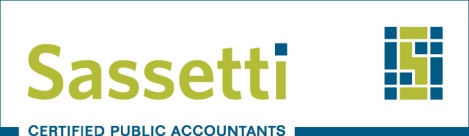 REPORT OF INDEPENDENT REGISTERED PUBLIC ACCOUNTING FIRMTo the Board of Directors and
Stockholders of BAB, Inc.Opinion on the Financial StatementsWe have audited the accompanying consolidated balance sheets of BAB, Inc. (the Company) as of November 30, 2019 and 2018, and the related statements of income, stockholders’ equity, and cash flows for each of the years in the two-year period ended November 30, 2019, and the related notes (collectively referred to as the financial statements). In our opinion, the financial statements present fairly, in all material respects, the financial position of the Company as of November 30, 2019 and 2018, and the results of its operations and its cash flows for each of the years in the two-year period ended November 30, 2019, in conformity with accounting principles generally accepted in the United States of America.Adoption of Revenue Recognition StandardAs discussed in Note 2 to the consolidated financial statements, the Company changed its method of accounting for revenue recognition for the year ended November 30, 2019 using the modified retrospective approach, pursuant to the guidance in ASU No. 2014-09, Revenue from Contracts with Customers. Basis for OpinionThese financial statements are the responsibility of the Company’s management. Our responsibility is to express an opinion on the Company’s financial statements based on our audits. We are a public accounting firm registered with the Public Company Accounting Oversight Board (United States) (PCAOB) and are required to be independent with respect to the Company in accordance with the U.S. federal securities laws and the applicable rules and regulations of the Securities and Exchange Commission and the PCAOB.We conducted our audits in accordance with the standards of the PCAOB. Those standards require that we plan and perform the audit to obtain reasonable assurance about whether the financial statements are free of material misstatement, whether due to error or fraud. The Company is not required to have, nor were we engaged to perform, an audit of its internal control over financial reporting. As part of our audits, we are required to obtain an understanding of internal control over financial reporting, but not for the purpose of expressing an opinion on the effectiveness of the Company’s internal control over financial reporting. Accordingly, we express no such opinion.Our audits included performing procedures to assess the risks of material misstatement of the financial statements, whether due to error or fraud, and performing procedures that respond to those risks. Such procedures included examining, on a test basis, evidence regarding the amounts and disclosures in the financial statements. Our audits also included evaluating the accounting principles used and significant estimates made by management, as well as evaluating the overall presentation of the financial statements. We believe that our audits provide a reasonable basis for our opinion.6611 W. North Avenue ▪ Oak Park, IL 60302 ▪ P 708.386.1433 ▪ F 708.386.0139 ▪ www.sassetti.comBAB, IncConsolidated Balance SheetsNovember 30, 2019 and 2018See accompanying notesBAB, IncConsolidated Statements of IncomeYears Ended November 30, 2019 and 2018See accompanying notes, IncConsolidated Statements of Stockholders’ EquityYears Ended November 30, 2019 and 2018                                                                      See accompanying notesBAB, IncConsolidated Statements of Cash FlowsYears Ended November 30, 2019 and 2018See accompanying notesBAB, IncNotes to the Consolidated Financial StatementsNovember 30, 2019 and 2018Note 1 - Nature of Operations, Inc (“the Company”) has three wholly owned subsidiaries:  Systems, Inc. (“Systems”) and  Operations, Inc. (“Operations”) and BAB Investments, Inc. (“Investments”).  Systems was incorporated on December 2, 1992, and was primarily established to franchise Big Apple Bagels® (“”) specialty bagel retail stores.  My Favorite Muffin (“MFM”) was acquired in 1997 and is included as a part of Systems. Brewster’s (“Brewster’s”) was established in 1996 and the coffee is sold in BAB and MFM locations.  SweetDuet® (“SD”) frozen yogurt can be added as an additional brand in a BAB or MFM location.  Operations was formed in 1995, primarily to operate Company-owned stores of which there are currently none. The assets of Jacobs Bros. Bagels (“Jacobs Bros.”) were acquired in 1999, and any branded wholesale business uses this trademark.  Investments was incorporated in 2009 to be used for the purpose of acquisitions.  To date there have been no acquisitions.The Company was incorporated under the laws of the State of Delaware on July 12, 2000.  The Company currently franchises and licenses bagel and muffin retail units under the BAB, MFM and SD trade names. At November 30, 2019, the Company had 72 franchise units and 7 licensed units in operation in 23 states and the United Arab Emirates.  There are 2 units under development.  The Company's revenues are derived primarily from the ongoing royalties paid to the Company by its franchisees and from receipt of initial franchise fees.  Additionally, the Company derives revenue from the sale of licensed products (My Favorite Muffin mix, Big Apple Bagels cream cheese and Brewster's coffee) to franchisees, licensees and other approved customers.   The BAB franchised brand consists of units operating as “Big Apple Bagels®,” featuring daily baked bagels, flavored cream cheeses, premium coffees, gourmet bagel sandwiches and other related products. BAB units are primarily concentrated in the Midwest and Western United States.  The MFM brand consists of units operating as “My Favorite Muffin Gourmet Muffin Bakery™” (“MFM Bakery”), featuring a large variety of freshly baked muffins and coffees and units operating as “My Favorite Muffin Your All Day Bakery Café®” (“MFM Cafe”) featuring these products as well as a variety of specialty bagel sandwiches and related products.  The SweetDuet® is a branded self-serve frozen yogurt that can be added as an additional brand in a BAB location.  Although the Company doesn't actively market Brewster's stand-alone franchises, Brewster's coffee products are sold in most franchised units.     The Company is leveraging on the natural synergy of distributing muffin products in existing  units and, alternatively, bagel products and Brewster's Coffee in existing MFM units. The Company expects to continue to realize efficiencies in servicing the combined base of  and MFM franchisees.Note 2 - Summary of Significant Accounting PoliciesPrinciples of ConsolidationThe consolidated financial statements include the accounts of the Company and its wholly owned subsidiaries.  All intercompany accounts and transactions have been eliminated in consolidation.BAB, IncNotes to the Consolidated Financial StatementsNovember 30, 2019 and 2018Note 2 - Summary of Significant Accounting Policies (continued)Uses of EstimatesThe preparation of the financial statements and accompanying notes are in conformity with accounting principles generally accepted in the United States of America requires management to make estimates and assumptions that affect the reported amounts of assets, liabilities, revenue and expenses and disclosure of contingent assets and liabilities at the date of the financial statements and the reported amounts of revenue and expenses during the reported periods. Actual results could differ from those estimates.Accounts and Notes ReceivableReceivables are carried at original invoice amount less estimates for doubtful accounts.  Management determines the allowance for doubtful accounts by reviewing and identifying troubled accounts and by using historical collection experience.  A receivable is considered to be past due if any portion of the receivable balance is outstanding 90 days past the due date.  Receivables are written off when deemed uncollectible.  Recoveries of receivables previously written off are recorded as income when received.  Certain receivables have been converted to unsecured interest-bearing notes.Property, Plant and EquipmentProperty, equipment and leasehold improvements are stated at cost less accumulated depreciation and amortization.  Depreciation is calculated using the straight-line method over the estimated useful lives of the assets.  Estimated useful lives are 3 to 7 years for property and equipment and 10 years, or term of lease if less, for leasehold improvements.  Maintenance and repairs are charged to expense as incurred.  Expenditures that materially extend the useful lives of assets are capitalized.Goodwill and Other Intangible AssetsAccounting Standard Codification (“ASC”) 350 “Goodwill and Other Intangible Assets” requires that assets with indefinite lives no longer be amortized, but instead be subject to annual impairment tests.  The Companyfollows this guidance.Following the guidelines contained in ASC 350, the Company tests goodwill and intangible assets that are not subject to amortization for impairment annually or more frequently if events or circumstances indicate that impairment is possible.  The Company has elected to conduct its annual test during the first quarter.  During the quarter ended February 28, 2019, management qualitatively assessed goodwill to determine whether testing was necessary.  Factors that management considers in this assessment include macroeconomic conditions, industry and market considerations, overall financial performance (both current and projected), changes in management and strategy, and changes in the composition and carrying amounts of net assets.  If this qualitative assessment indicates that it is more likely than not that the fair value of a reporting unit is less than its carrying value, a quantitative assessment is then performed.  After determining that there were no significant changes to the Company’s operations and overall business environment since the first quarter, management determined that the carrying value of goodwill was not impaired at November 30, 2019, and further analysis was not considered necessary.  Management reviewed the qualitative assessment conducted during the first quarter 2019 at year end and does not believe that any impairment exists at November 30, 2019.  BAB, IncNotes to the Consolidated Financial StatementsNovember 30, 2019 and 2018Note 2 - Summary of Significant Accounting Policies (continued)Goodwill and Other Intangible Assets (continued)The net book value of goodwill and intangible assets with indefinite and definite lives are as follows:  Advertising and Promotion CostsThe Company expenses advertising and promotion costs as incurred.  All advertising and promotion costs were related to the Company’s franchise operations.  Advertising and promotion expense was $62,000 and $14,000 in 2019 and 2018, respectively.  Income TaxesDeferred income taxes reflect the net tax effects of temporary differences between the carrying amounts of assets and liabilities for financial reporting purposes and the amounts used for income tax purposes.  The benefits from net operating losses carried forward may be impaired or limited in certain circumstances.  In addition, a valuation allowance can be provided for deferred tax assets when it is more likely than not that all or some portion of the deferred tax asset will not be realized.  The Company files a consolidated U.S. income tax return and tax returns in various state jurisdictions.  Review of the Company’s possible tax uncertainties as of November 30, 2019 did not result in any positions requiring disclosure.  Should the Company need to record interest and/or penalties related to uncertain tax positions or other tax authority assessments, it would classify such expenses as part of the income tax provision.  The Company has not changed any of its tax policies or adopted any new tax positions during the fiscal year ended November 30, 2019 and believes it has filed appropriate tax returns in all jurisdictions for which it has nexus. In November 2015, the Financial Accounting Standards Board (“FASB”) issued Accounting Standards Update (“ASU”) No. 2015-17, “Income Taxes (Topic 740): Balance Sheet Classification of Deferred Taxes” (“ASU 2015-17”). The standard requires that deferred tax assets and liabilities be classified as noncurrent on the balance sheet rather than being separated into current and noncurrent.  The Company has adopted ASU 2015-17 for year ended November 30, 2018.  In accordance with ASU 2015-17, the deferred tax asset is classified as noncurrent on the balance sheet. On December 22, 2017 the Tax Cuts and Jobs Act (the “Act”) was signed into law. Among other provisions, the Act reduces the Federal statutory corporate income tax rate from 35% to 21%. This rate reduction resulted in a significant decrease in our provisions for income taxes for the year ended November 30, 2018. The Company’s income tax returns, which are filed as a consolidated return under Inc. for the years ending November 30, 2016, 2017 and 2018 are subject to examination by the IRS and corresponding states, generally for three years after they are filed.BAB, IncNotes to the Consolidated Financial StatementsNovember 30, 2019 and 2018Note 2 - Summary of Significant Accounting Policies (continued)LeasesThe company accounts for leases under ASC 842.  Lease arrangements are determined at the inception of the contract.  Operating leases are included in operating lease right-of-use (“ROU”) assets, other current liabilities and long-term operating lease liabilities on the consolidated balance sheets. Finance leases are included in property and equipment, other current liabilities, and other long-term liabilities on the consolidated balance sheets.  Operating lease ROU assets and operating lease liabilities are recognized based on the present value of the future minimum lease payments over the lease term at commencement date. As most leases do not provide an implicit rate, we use an incremental borrowing rate based on the information available at commencement date in determining the present value of future payments. The operating lease ROU asset also includes any lease payments made and excludes lease incentives and initial direct costs incurred. The lease terms may include options to extend or terminate the lease when it is reasonably certain that the Company will exercise that option. Lease expense for minimum lease payments is recognized on a straight-line basis over the lease term.  The Company early adopted this standard at the commencement of the new lease beginning October 1, 2018.We have elected certain practical expedients available under the guidance, including a package of practical expedients which allow us to not reassess prior conclusions related to contracts containing leases, lease classification, and initial direct costs.  We have also elected to not recast its comparative periods.  Recently Adopted Accounting PronouncementsIn May 2014, the Financial Accounting Standards Board (“FASB”) issued Accounting Standards Update (“ASU”) 2014-09, Revenue from Contracts with Customers (“Topic 606”) and has since issued various amendments which provide additional clarification and implementation guidance on Topic 606. This guidance establishes principles for recognizing revenue upon the transfer of promised goods or services to customers, in an amount that reflects the expected consideration received in exchange for those goods or services. The Company adopted this new guidance effective the first day of fiscal 2019 using the modified retrospective transition method and applied Topic 606 to those contracts which were not completed as of December 1, 2018.The Company recognized the cumulative effect of initially applying the new revenue standard as an adjustment to the opening balance of accumulated deficit at the beginning of fiscal 2019. In performing its analysis, the Company reflected the aggregate effect of all modifications when identifying the satisfied and unsatisfied performance obligations, determining the transaction price, and allocating the transaction price.  Comparative information from prior year periods has not been adjusted and continues to be reported under the accounting standards in effect for those periods under “Revenue Recognition” (“Topic 605”). Refer to Note 3 for further disclosure of the impact of the new guidance.In March 2016, the FASB issued ASU 2016-04, Recognition of Breakage for Certain Prepaid Stored-Value Products. The new guidance creates an exception under ASC 405-20, Liabilities-Extinguishments of Liabilities, to derecognize financial liabilities related to certain prepaid stored-value products using a revenue-like breakage model. In general, these liabilities may be extinguished proportionately in earnings as redemptions occur, or when redemption is remote if issuers are not entitled to the unredeemed stored value. The Company adopted this guidance effective December 1, 2018 in connection with its adoption of Topic 606, utilizing the modified retrospective method. Refer to Note 3 for further disclosure of the impact of the new guidance. BAB, IncNotes to the Consolidated Financial StatementsNovember 30, 2019 and 2018Note 2 - Summary of Significant Accounting Policies (continued)SegmentsAccounting standards have established annual reporting standards for an enterprise’s operating segments and related disclosures about its products, services, geographic areas and major customers. The Company’s operations were a single reportable segment and an international segment.  The international segment operations are immaterial.  Statement of Cash Flows In November 2016, the FASB issued ASU No. 2016-18, Statement of Cash Flows (Topic 230): Restricted Cash (a consensus of the FASB Emerging Issues Task Force), (“ASU 2016-18”). ASU 2016-18 requires that a statement of cash flows explain the change during the period in the total of cash, cash equivalents, and amounts generally described as restricted cash or restricted cash equivalents. Therefore, amounts generally described as restricted cash and restricted cash equivalents should be included with cash and cash equivalents when reconciling the beginning-of-period and end-of-period total amounts shown on the statement of cash flows. The Company adopted this new guidance on December 1, 2018 using a retrospective transition method, and restated the cash flow statement for the prior period presented.  The chart below shows the cash and restricted cash within the consolidated statements of cash flows as of November 30, 2019 and November 30, 2018 were as follows:Earnings Per ShareThe Company computes earnings per share (“EPS”) under ASC 260 “Earnings per Share.”  Basic net earnings are divided by the weighted average number of common shares outstanding during the year to calculate basic net earnings per common share.  Diluted net earnings per common share are calculated to give effect to the potential dilution that could occur if options or other contracts to issue common stock were exercised and resulted in the issuance of additional common shares.At November 30, 2019 and 2018, there are no common stock equivalents.  In addition, the weighted average shares do not include any effects for potential shares related to the Preferred Shares Rights Agreement.  BAB, IncNotes to the Consolidated Financial StatementsNovember 30, 2019 and 2018Note 2 - Summary of Significant Accounting Policies (continued)Revenue RecognitionThe Company adopted Topic 606 on December 1, 2018 using the modified retrospective transition method and recorded an increase to opening accumulated deficit of $84,000. The adoption of this standard update resulted in no tax impact. The Company adopted Topic 606 only for contracts with remaining performance obligations as of December 1, 2018. Comparative information from prior year periods has not been adjusted and continues to be reported under the accounting standards in effect for those periods under Topic 605.The adoption changed the timing of recognition of initial franchise fees, development fees, the reporting of advertising fund contributions and related expenditures, as well as timing of the recognition of gift card breakage.  The cumulative effects of the changes made to the Condensed Consolidated Balance Sheets as of December 1, 2018, for the adoption of Topic 606 were as follows:The following table presents disaggregation of revenue from contracts with customers for the year ended November 30, 2019 and 2018:BAB, IncNotes to the Consolidated Financial StatementsNovember 30, 2019 and 2018Note 2 - Summary of Significant Accounting Policies (continued)Royalty fees from franchised stores represent a 5% fee on net retail and wholesale sales of franchised units.  Royalty revenues are recognized on an accrual basis using actual franchise receipts.  Generally, franchisees report and remit royalties on a weekly basis.  The majority of month-end receipts are recorded on an accrual basis based on actual numbers from reports received from franchisees shortly after the month-end.  Estimates are utilized in certain instances where actual numbers have not been received and such estimates are based on the average of the last 10 weeks’ actual reported sales. Franchise and related revenueThe Company sells individual franchises.  The franchise agreements typically require the franchisee to pay an initial, non-refundable fee prior to opening the respective location(s), and continuing royalty fees on a weekly basis based upon a percentage of franchisee net sales. The initial term of franchise agreements are typically 10 years.  Subject to the Company’s approval, a franchisee may generally renew the franchise agreement upon its expiration.  If approved, a franchisee may transfer a franchise agreement to a new or existing franchisee, at which point a transfer fee is typically paid by the current owner which then terminates that franchise agreement.  A franchise agreement is signed with the new franchisee with no franchise fee required. If a contract is terminated prior to its term, it is a breach of contract and a penalty is assessed based on a formula reviewed and approved by management.  Revenue generated from a contract breach is termed settlement income by the Company and included in licensing fees and other income.Under the terms of our franchise agreements, the Company typically promises to provide franchise rights, pre-opening services such as blueprints, operational materials, planning and functional training courses, and ongoing services, such as management of the marketing fund.  Under the previous standards, initial franchise fees paid by franchisees for each arrangement were deferred until the store opened and were recognized as revenue in their entirety on that date.  Upon adoption of Topic 606, the Company determined that certain pre-opening activities, and the franchise rights and related ongoing services, represented two separate performance obligations.  The franchise fee revenue has been allocated to the two separate performance obligations using a residual approach.  The Company has estimated the value of performance obligations related to certain pre-opening activities deemed to be distinct based on cost plus an applicable margin, and assigned the remaining amount of the initial franchise fee to the franchise rights and ongoing services.  Revenue allocated to preopening activities is recognized when (or as) these services are performed.  Revenue allocated to franchise rights and ongoing services is deferred until the store opens, and recognized on a straight line basis over the duration of the agreement, as this ensures that revenue recognition aligns with the customer’s access to the franchise right. Royalty income is recognized during the respective franchise agreement based on the royalties earned each period as the underlying franchise store sales occur. Adoption of ASC 606 will not change when the royalty revenue is recognized. This new guidance did not impact the recognition of royalty income.There are two items involving revenue recognition of contracts that require us to make subjective judgments: the determination of which performance obligations are distinct within the context of the overall contract and the estimated stand alone selling price of each obligation.  In instances where our contract includes significant customization or modification services, the customization and modification services are generally combined and recorded as one distinct performance obligation.BAB, IncNotes to the Consolidated Financial StatementsNovember 30, 2019 and 2018Note 2 - Summary of Significant Accounting Policies (continued)Gift card breakage revenueThe Company sells gift cards to its customers in its retail stores and through its Corporate office. The Company’s gift cards do not have an expiration date and are not redeemable for cash except where required by law. Revenue from gift cards is recognized upon redemption in exchange for product and reported within franchisee store revenue and the royalty and marketing fees are paid and shown in the Condensed Consolidated Statements of Income. Until redemption, outstanding customer balances are recorded as a liability. An obligation is recorded at the time of sale of the gift card and it is included in accrued expenses on the Company’s Condensed Consolidated Balance Sheets. Previously, under Topic 605, the Company recognized revenue from gift cards on an annual basis in the first quarter per a management policy that was formulated based on when the likelihood of the gift card being redeemed by the customer was remote (also referred to as “breakage”) and the Company determined that it did not have a legal obligation to remit the unredeemed gift cards to the relevant jurisdictions. The Company determined the gift card breakage amount based upon its historical redemption patterns. Gift card breakage revenue was previously included in licensing fees and other revenue in the Condensed Consolidated Statements of Operations. Under Topic 606, the Company recognizes gift card breakage proportional to actual gift card redemptions on a quarterly basis and it is included in licensing fees and other revenue.  Significant judgments and estimates are required in determining the breakage rate and will be reassessed each quarter.Nontraditional and rebate revenueAs part of the Company’s franchise agreements, the franchisee purchases products and supplies from designated vendors.  The Company may receive various fees and rebates from the vendors and distributors on product purchases by franchisees.  In addition, the Company may collect various initial fees, and those fees are classified as deferred revenue in the balance sheet and straight lined over the life of the contract as deferred revenue in the balance sheet. The Company does not possess control of the products prior to their transfer to the franchisee and products are delivered to franchisees directly from the vendor or their distributors.  Under adoption of ASC 606 the revenue recognition did not change, the Company recognizes the rebates as franchisees purchase products and supplies from vendors or distributors and recognizes the initial fees over the contract life and the fees are reported as licensing fees and other income in the Condensed Consolidated Statements of Income.Marketing FundFranchise agreements require the franchisee to pay continuing marketing fees on a weekly basis, based on a percentage of franchisee sales.  Marketing fees are not paid on franchise wholesale sales.  The balance sheet includes marketing fund cash, which is the restricted cash, accounts receivable and unexpended marketing fund contributions.  Under Topic 606, the Company has determined that although the marketing fees are not separate performance obligations distinct from the underlying franchise right, the Company acts as the principal as it is primarily responsible for the fulfillment and control of the marketing services. As a result, the Company records marketing fees in revenues and related marketing fund expenditures in expenses in the Condensed Consolidated Statement of Income. The Company historically presented the net activities of the marketing fund within the balance sheet in the Condensed Consolidated Balance Sheet. While this reclassification impacts the gross amount of reported revenue and expenses the amounts will be offsetting, and there is no impact on net income.   BAB, IncNotes to the Consolidated Financial StatementsNovember 30, 2019 and 2018Note 3 - Revenue Recognition Contract balances        Information about contract balances subject to ASC 606 is as follows:Accounts receivable represent weekly royalty payments and monthly vendor rebate payments that represent billed and unbilled receivables due as of November 30, 2019 and December 1, 2018.  The balance of contract liabilities includes franchise fees, license fees and vendor payments that have ongoing contract rights and the fees are being straight lined over the contract life. Contract liabilities also include marketing fund balances and gift card liability balances.Transaction price allocated to remaining performance obligations (franchise agreements and license fee agreement) for the year ended November 30:, IncNotes to the Consolidated Financial StatementsNovember 30, 2019 and 2018Note 3 - Revenue Recognition (continued)Contract balances (continued)     The Company has elected to apply certain practical expedients as defined in ASC 606-10-50-14 through 606-10-50-14A, including (i) performance obligations that are a part of a contract that has an original expected duration of one year or less; (ii) the right to invoice practical expedient; and (iii) variable consideration related to unsatisfied performance obligations that is allocated entirely to a wholly unsatisfied promise to transfer a distinct service that forms part of a single performance obligation, and the terms of that variable consideration relate specifically to our efforts to transfer the distinct service, or to a specific outcome from transferring the distinct service. As such, sales-based royalty and marketing income, as well as gift card breakage revenue, is not included in the above transaction price chart. Additionally, the Company has applied the transition practical expedient that allows the Company to omit the above disclosures for the fiscal year November 30, 2018. Impact of the Adoption of ASC 606The adoption changed the timing of recognition of initial franchise fees, the reporting of advertising fund contributions and related expenditures, as well as timing of the recognition of gift card breakage.  In accordance with the new revenue standard requirements, the following tables summarize the effects of the new standard on the Company’s Consolidated Balance Sheet and Statement of Operations for fiscal year ended November 30, 2019., IncNotes to the Consolidated Financial StatementsNovember 30, 2019 and 2018Note 3 - Revenue Recognition (continued)Impact of the Adoption of ASC 606 (continued)Note 4 - Units Open, Licensed and Under DevelopmentBig Apple Bagels®, SweetDuet Frozen Yogurt and Gourmet Muffins® and My Favorite Muffin® operating units, licensed units and unopened stores for which a Franchise Agreement has been executed, are as follows:, IncNotes to the Consolidated Financial StatementsNovember 30, 2019 and 2018Note 5 – Income TaxesThe components of the Company’s current (benefit)/provision for income taxes are as follows:The decrease in the deferred tax asset was due to a change in the expected use of NOLs that will be expiring in 2020 through 2029.  The reduction in current year expense is related to a reduction in current year tax liabilities.  The effective tax rate used to compute income tax expense and deferred tax assets and liabilities is a federal rate of 21% and a state rate of 7.11%, net of the federal tax effect.A reconciliation of the expected income tax expense to the recorded income tax expense is as follows for the years ended November 30:The components of the Company’s deferred tax assets and liabilities for federal and state income taxes consist of the following:BAB, IncNotes to the Consolidated Financial StatementsNovember 30, 2019 and 2018Note 5 – Income Taxes (continued)As of November 30, 2019 the Company has net operating loss carryforwards of approximately $1,691,000 expiring between 2020 and 2029 for U.S. federal income tax purposes. There are no remaining net operating loss carryforwards to be utilized for state taxes.  The Company routinely reviews the future realization of tax assets based on projected future reversals of taxable temporary differences, available tax planning strategies and projected future taxable income.  A valuation allowance has been established for $29,000 and $116,000 as of November 30, 2019 and 2018, respectively, for the deferred tax benefit related to those loss carryforwards that are more likely than not that the deferred tax asset will not be realized.  The Company’s income tax returns, which are filed as a consolidated return under Inc. for the years ending November 30, 2016, 2017 and 2018 are subject to examination by the IRS and corresponding states, generally for three years after they are filed.Note 6 – Stockholders’ EquityOn December 5, 2019, a $0.01 quarterly and a $0.02 special cash distribution/dividend per share was declared and paid on January 9, 2020.The Board of Directors declared a $0.01 quarterly cash distribution/dividend per share on March 13, June 5 and September 5, 2019, paid April 18, July 10, and October 8, 2019, respectively.The Board of Directors declared a cash distribution/dividend on March 7, June 4 and September 4, 2018 of $0.01 per share, paid April 13, July 6, and October 2, 2018, respectively.  On December 6, 2018, a $0.01 quarterly and a $0.02 special cash distribution/dividend per share was declared and paid on January 11, 2019.On May 6, 2013, the Board of Directors (“Board”) of BAB, Inc. authorized and declared a dividend distribution of one right for each outstanding share of the common stock of BAB, Inc. to stockholders of record at the close of business on May 13, 2013.  Each right entitles the registered holder to purchase from the Company one one-thousandth of a share of the Series A Participating Preferred Stock of the Company at an exercise price of $0.90 per one-thousandth of a Preferred Share, subject to adjustment.  The complete terms of the Rights are set forth in a Preferred Shares Rights Agreement, dated May 6, 2013, between the Company and IST Shareholder Services, as rights agent.  The Board adopted the Rights Agreement to protect stockholders from coercive or otherwise unfair takeover tactics.  In general terms, it works by imposing a significant penalty upon any person or group that acquires 15% (or 20% in the case of certain institutional investors who report their holdings on Schedule 13G) or more of the Common Shares without the approval of the Board.  As a result, the overall effect of the Rights Agreement and the issuance of the Rights may be to render more difficult a merger, tender or exchange offer or other business combination involving the Company that is not approved by the Board.  However, neither the Rights Agreement nor the Rights should interfere with any merger, tender or exchange offer or other business combination approved by the Board.Full details about the Rights Plan are contained in a Form 8-K filed by the Company with the U.S. Securities and Exchange Commission on May 7, 2013.On June 18, 2014 an amendment to the Preferred Shares Rights Agreement was filed appointing American Stock Transfer & Trust Company, LLC as successor to Illinois Stock Transfer Company. All original rights and provisions remain unchanged. On August 18, 2015 an amendment was filed to the Preferred Shares Rights Agreement changing the final expiration date to mean the fifth anniversary of the date of the original agreement. All other original rights and provisions remain the same.  On May 22, 2017 an amendment was filed extending the final expiration date to mean the seventh anniversary date of the original agreement.  All other original rights and provisions remain the same. On February 22, 2019 an amendment was filed extending the final expiration date to mean the ninth anniversary date of the original agreement.  All other original rights and provisions remain the same., IncNotes to the Consolidated Financial StatementsNovember 30, 2019 and 2018Note 7 – Recent Accounting PronouncementManagement does not believe that there are any recently issued and effective or not yet effective pronouncements as of November 30, 2019 that would have or are expected to have any significant effect on the Company’s financial position, cash flows or results of operations. Note 8 – Lease CommitmentsThe Company rents its office under an operating lease which requires it to pay base rent, real estate taxes, insurance and general repairs and maintenance.  A lease was signed in June of 2018, effective October 1, 2018, expiring on March 31, 2024 with an option to renew for a 5 year period.  A six month rent abatement and tenant allowance was provided in the lease, with any unused portion to be applied to base rent.  The unused portion was determined to be $21,300.  The renewal option has not been included in the measurement of the lease liability.  Monthly rent expense is recognized on a straight-line basis over the term of the lease.  Rent expenses for fiscal 2019 and 2018 were $83,800 and $89,200, respectively.  At November 30, 2019 the remaining lease term was 52 months.  The operating lease is included in the balance sheet at the present value of the lease payments at a 5.25% discount rate. The discount rate was considered to be an estimate of the Company’s incremental borrowing rate.Gross future minimum annual rental commitments as of November 30, 2019, are as follows:BAB, IncNotes to the Consolidated Financial StatementsNovember 30, 2019 and 2018Note 9 – Employee Benefit PlanThe Company maintains a qualified 401(k) plan which allows participants to make pretax contributions.  In fiscal 2015, the Company amended the 401(k) plan, establishing it as a Safe Harbor plan effective January 1, 2015.  Employee contributions are matched by the Company in accordance with the Plan up to a maximum of 4% of employee earnings.  The Company may also make discretionary contributions to the Plan.  In fiscal 2019 and 2018 the Company’s employer match was $40,000 and $40,000, respectively.  There were no Company discretionary contributions in 2019 or 2018.Note 10 – ContingenciesWe may be subject to various legal proceedings and claims, either asserted or unasserted, which arise in the ordinary course of business.  While the outcome of such proceedings or claims cannot be predicted with certainty, management does not believe that the outcome of any such proceedings or claims will have a material effect on our financial position.  We know of no pending or threatened proceeding or claim to which we are or will be a party.Item 9. changes in and disagrees with accountants on accounting and financial disclosureIn connection with the audits of the Company’s consolidated financial statements for each of the fiscal years ended November 30, 2019 and 2018, and through the date of this Current Report, there were: (1) no disagreements between the Company and Sassetti LLC on any matters of accounting principles or practices, financial statement disclosure or auditing scope or procedures. Item 9A. Cols and ProceduresDisclosure Controls and Procedures, Inc.’s Chief Executive Officer and Chief Financial Officer have evaluated the Company’s disclosure controls and procedures, as defined in Item 307 of Regulation S-K of the Securities Exchange Act of 1934, as of the end of the period covered by this report, and they have concluded that these controls and procedures were effective (i) to ensure that information required to be disclosed by us in the reports that we file or submit under the Exchange Act is recorded, processed, summarized and reported within the time periods specified in the SEC’s rules and forms and (ii) to ensure that information required to be disclosed by us in the reports that we submit under the Exchange Act is accumulated and communicated to our management, including our executive and financial officers, or persons performing similar functions, as appropriate, to allow timely decisions regarding required disclosure.   Internal Control Over Financial ReportingManagement’s Annual Report on Internal Control over Financial ReportingOur management is responsible for establishing and maintaining adequate internal control over financial reporting.  Internal control over financial reporting is a process designed by, or under the supervision of, the Chief Executive Officer and the Chief Financial Officer, management and other personnel, to provide reasonable assurance regarding the reliability of financial reporting and the preparation of financial statements for external purposes in accordance with generally accepted accounting principles. Our evaluation of internal control over financial reporting includes using the COSO framework, an integrated framework for the evaluation of internal controls issued by the Committee of Sponsoring Organizations of the Treadway Commission, to identify the risks and control objectives related to the evaluation of our control environment.Based on our evaluation under the framework described above, our management, including the Chief Executive Officer and Chief Financial Officer, concluded that the Company’s internal controls and procedures were effective over financial reporting as of November 30, 2019.This annual report does not include an attestation report of the Company’s registered public accounting firm regarding internal control over financial reporting.  Management’s report was not subject to attestation requirements by the Company’s registered public accounting firm pursuant to rules of the Securities and Exchange Commission that permits the Company to provide only management’s report in this annual report.Changes in Internal Control Over Financial ReportingThere were no changes in our internal controls or in other factors that could materially affect these controls over financial reporting during the last fiscal quarter. We have not identified any significant deficiencies or material weaknesses in our internal controls, and therefore there were no corrective actions taken. Item 9B. OTHER RMATIONNone.PART IIIITEM 10. DIRECTORS, EXECUTIVE OFFICERS AND CORPORATE GOVERNANCESection 16(a) of the Securities Exchange Act of 1934 requires the Company's executive officers and directors, and persons who beneficially own more than ten percent of the Company's Common Stock, to file initial reports of ownership and reports of changes in ownership with the Securities and Exchange Commission (the "SEC"). Executive officers, directors and greater than ten percent beneficial owners are required by the SEC to furnish the Company with copies of all Section 16(a) forms they file.Based upon a review of the copies of such forms furnished to the Company, the Company believes that all Section 16(a) filing requirements applicable to its executive officers and directors were met during the year ended November 30, 2019.BAB, Inc. (the Company) has a formally established Code of Ethics, pursuant to Section 406 of the Sarbanes-Oxley Act.  In order to view the Code of Ethics in its entirety, see the BAB, Inc. Annual Report, Part III, Item 9, dated November 30, 2007 and filed with the Securities and Exchange Commission on February 28, 2008. Identification of DirectorsThe following two directors are independent directors:Steven G. Feldman became a director of the Company in May 2003. Mr. Feldman brings 26 plus years of experience in business, sales and marketing as the CEO of Techcare, LLC (1987-2011), an IT managed services firm in Deerfield, IL that was purchased in 2011 by All Covered, a Division of Konica Minolta Solutions, USA, Inc.   Since 2014 Mr. Feldman has been working with and investing in a variety of startup companies in the Chicago area.  Mr. Feldman earned his degree in accounting and his CPA at the University of Illinois at Champaign-Urbana.James A. Lentz became a director of the Company in May 2004. From 1971 until 2000, Mr. Lentz was a business professor for Moraine Valley Community College (MVCC). During his tenure at MVCC, Mr. Lentz taught a variety of business related classes, including accounting, finance and marketing. In addition, Mr. Lentz has 10 years of experience in the food industry, including holding the position of Director of Franchise Training for  Systems, Inc. from 1992 through 1996. Mr. Lentz received both his undergraduate degree and a Masters in Business Administration from Northern Illinois University. Executive Officers and DirectorsMichael W. Evans has served as Chief Executive Officer, President and Director of the Company since its inception.  Mr. Evans oversees all aspects of BAB, Inc., including franchise development, marketing, as well as all corporate franchise sales performance, corporate finance and corporate and franchise operations.  Michael K. Murtaugh has served as Vice President and General Counsel and Director of the Company since its inception.  Mr. Murtaugh is responsible for dealing directly with state franchise regulatory officials, for the negotiation and enforcement of franchise and area development agreements and for negotiations of acquisition and other business arrangements. Before joining the Company, Mr. Murtaugh was a partner with the law firm of Baker & McKenzie, where he practiced law from 1971 to 1993. Executive OfficerGeraldine Conn joined the Company as Controller in 2001.  In 2014 she became the Chief Financial Officer and Treasurer upon the resignation of the prior Chief Financial Officer.  She is responsible for accounting, financial reporting, risk management and human resource administration. Ms. Conn has over 25 years of accounting and finance experience in a management role. Ms. Conn received her CPA in 1986 and a Masters in Business Administration in 1990 from DePaul University.Directors and Executive Officers	The following tables set forth certain information with respect to each of the Directors and Executive Officers of the Company and certain key management personnel.Audit CommitteeThe Audit Committee consists of two members, who are both independent directors and both have been deemed to be financial experts as defined in Regulation S-K, Item 407.  The function of the Audit Committee is to interact with the independent registered public accounting firm of the Company and to recommend to the Board of Directors the appointment of the independent registered public accounting firm. The current Audit Committee consists of Steven G. Feldman and James A. Lentz.  The two independent directors comply with the definition of "independent directors" as required by current law and regulations. The Audit Committee has adopted a written Audit Charter.  See Appendix I in the Proxy, Form14A filed on April 19, 2006 for the Charter in its entirety.ITEM 11. EXECUTIVE COMPENSATION The following table sets forth the cash compensation by executive officers that received annual salary and bonus compensation of more than $100,000 during years 2019 and 2018 (the "Named Executive Officers"). The Company has no employment agreements with any of its executive officers.Summary Compensation TableIn fiscal 2019 and 2018 bonuses were earned and a portion was paid and a portion waived by Mr. Evans and Mr. Murtaugh.  Bonuses for Executive Officers that are Directors are determined using measurable financial criteria approved by the Compensation Committee including, but not limited to, company profitability levels and performance in system-wide same store sales. A bonus for the Chief Financial Officer is at the discretion of the Chief Executive Officer. All other compensation includes the Company 401(k) matching funds and life insurance in 2018.  401(k) matching funds: 2019 M. Evans $9,395; M. Murtaugh $5,918; G. Conn $4,5712018 M. Evans $9,388; M. Murtaugh $5,860; G. Conn $4,540Life insurance2018 M. Evans $139; M. Murtaugh $118; G.Conn $38The following tables set forth any stock or stock options awarded to executive officers that that are exercisable and not yet exercised or unexercisable as of November 30, 2019:OUTSTANDING EQUITY AWARDS AT FISCAL YEAR-ENDOUTSTANDING EQUITY AWARDS AT FISCAL YEAR-END(Continued)The following table sets forth any compensation paid to directors during fiscal year ended November 30, 2018:DIRECTOR COMPENSATIONCompensation for fiscal year ended November 30, 2019Indemnification of Directors and OfficersThe Company's Certificate of Incorporation limits personal liability for breach of fiduciary duty by its directors to the fullest extent permitted by the Delaware General Corporation Law (the "Delaware Law"). Such Certificate eliminates the personal liability of directors to the Company and its shareholders for damages occasioned by breach of fiduciary duty, except for liability based on breach of the director's duty of loyalty to the Company, liability for acts or omissions not made in good faith, liability for acts or omissions involving intentional misconduct, liability based on payments or improper dividends, liability based on violation of state securities laws, and liability for acts occurring prior to the date such provision was added. Any amendment to or repeal of such provisions in the Company's Certificate of Incorporation shall not adversely affect any right or protection of a director of the Company for with respect to any acts or omissions of such director occurring prior to such amendment or repeal.In addition to the Delaware Law, the Company's Bylaws provide that officers and directors of the Company have the right to indemnification from the Company for liability arising out of certain actions to the fullest extent permissible by law. Insofar as indemnification for liabilities arising under the Securities Act of 1933 (the "Act") may be permitted to directors, officers or persons controlling the Company pursuant to such indemnification provisions, the Company has been advised that in the opinion of the Securities and Exchange Commission such indemnification is against public policy as expressed in the Act and is therefore unenforceable.ITEM 12. SECURITY OWNERSHIP OF CERTAIN BENEFICIAL OWNERS AND GEMENT AND RELATED STOCKHOLDER MATTERSThe following table sets forth as of February 21, 2020 the record and beneficial ownership of Common Stock held by (i) each person who is known to the Company to be the beneficial owner of more than 5% of the Common Stock of the Company; (ii) each current director; (iii) each "named executive officer" (as defined in Regulation S-B, Item 402 under the Securities Act of 1933); and (iv) all executive officers and directors of the Company as a group. Securities reported as "beneficially owned" include those for which the named persons may exercise voting power or investment power, alone or with others. Voting power and investment power are not shared with others unless so stated. The number and percent of shares of Common Stock of the Company beneficially owned by each such person as of February 21, 2020 includes the number of shares which such person has the right to acquire within sixty (60) days after such date.   (1) Includes 3,500 shares inherited by spouse..ITEM 13.  CERTAIN RELATIONSHIPS AND RELATED TRANSACTIONS AND DIRECTOR INDEPENDENCE There are no transactions between the Company and related parties, including officers and directors of the Company. It is the Company's policy that it will not enter into any transactions with officers, directors or beneficial owners of more than 5% of the Company's Common Stock, or any entity controlled by or under common control with any such person, on terms less favorable to the Company than could be obtained from unaffiliated third parties and all such transactions require the consent of the majority of disinterested members of the Board of Directors.ITEM 14. PRINCIPAL ACCOUNTANT FEES AND SERVICESThe Board of Directors upon recommendation of the Audit Committee, appointed the firm Sassetti LLC, certified public accountants, for 2019 audit and tax services.  The audit reports of Sassetti LLC on the consolidated financial statements of , Inc. and Subsidiaries as of and for the years ended November 30, 2019 and 2018 did not contain an adverse opinion or a disclaimer of opinion, and was not qualified or modified as to uncertainty, audit scope or accounting principles.Audit fees relate to audit work performed on the financial statements as well as work that generally only the independent auditor can reasonably be expected to provide, including discussions surrounding the proper application of financial accounting and/or reporting standards and reviews of the financial statements included in quarterly reports filed on Form 10-Q.  Fees for audit services provided by Sassetti LLC were $59,400 and $56,400 for fiscal 2019 and 2018, respectively.  Tax compliance services provided by Sassetti LLC were $11,200 for fiscal 2019 and 2018.  During the years ended November 30, 2019 and 2018, Sassetti LLC did not perform any other services for the Company.  Preapproval of Policies and Procedures by Audit CommitteeThe accountants provide a quote for services to the Audit Committee before work begins for the fiscal year.  After discussion, the Audit Committee then makes a recommendation to the Board of Directors on whether to accept the proposal.Percentage of Services Approved by Audit CommitteeAll services were approved by the Audit Committee.PART IVITEM 15.  EXHIBITS AND FINANCIAL STATEMENT SCHEDULES (a) Documents filed as part of this report:Financial StatementsConsolidated Balance Sheets as at November 30, 2019 and 2018 and the Consolidated Statements of Income, Shareholders’ Equity and Cash Flows for the years ended November 30, 2019 and 2018 are reported on by Sassetti LLC.  These statements are prepared in accordance with United States GAAP.Financial Statement Schedules - none. (b) INDEX TO EXHIBITS The following Exhibits are filed herewith or incorporated by reference:SIGNATURES Pursuant to the requirements of Section 13 or 15(d) of the Securities Exchange Act of 1934, the registrant has duly caused this report to be signed on its behalf by the undersigned, thereunto duly authorized. Dated: February 24, 2020Pursuant to the requirements of the Securities Exchange Act of 1934, this report on Form 10-K has been signed below by the following persons on behalf of the Company and in the capacities and on the dates indicated. EXHIBIT 21.1 – List of Subsidiaries of the Company Systems, Inc., an Illinois corporation BAB Operations, Inc., an Illinois corporation BAB Investments, Inc., an Illinois corporationExhibit 31.1CERTIFICATION OF THE CHIEF EXECUTIVE OFFICER PURSUANT TO RULE 13A-14 (a) OR RULE 15d-14 (a) OF THE SECURITIES EXCHANGE ACT OF 1934.I, Michael W. Evans, certify that:I have reviewed this annual report on Form 10-K of BAB, Inc.Based on my knowledge, this report does not contain any untrue statement of a material fact or omit to state a material fact necessary to make the statements made, in light of the circumstances under which such statements were made, not misleading with respect to the period covered by this report;Based on my knowledge, the financial statements, and other financial information included in this report, fairly present in all material respects the financial condition, results of operations and cash flows of the registrant as of, and for, the periods presented in this report;The registrant’s other certifying officer(s) and I are responsible for establishing and maintaining disclosure controls and procedures (as defined in Exchange Act Rules 13a -15(e) and 15d -15(e)) and internal control over financial reporting (as defined in Exchange Act Rules 13a – 15(f) and 15d -15(f)) for the registrant and have:Designed such disclosure controls and procedures, or caused such disclosure controls and procedures to be designed under our supervision, to ensure that material information  relating to the registrant, including its consolidated subsidiaries, is made known to us by others within those entities, particularly during the period in which this report is being prepared;Designed such internal control over financial reporting, or caused such internal control over financial reporting to be designed under our supervision, to provide reasonable assurance regarding the reliability of financial reporting and the preparation of financial statements for external purposes in accordance with generally accepted accounting principles;Evaluated the effectiveness of the registrant’s disclosure controls and procedures and presented in this report our conclusions about the effectiveness of the disclosure controls and procedures, as of the end of the period covered by this report based on such evaluation; andDisclosed in this report any change in the registrant’s internal control over financial reporting that occurred during the registrant’s most recent fiscal quarter (the registrant’s fourth fiscal quarter in the case of an annual report) that has materially affected, or is reasonably likely to materially affect, the registrant’s internal control over financial reporting; andThe registrant’s other certifying officer(s) and I have disclosed, based on our most recent evaluation of internal control over financial reporting, to the registrant’s auditors and the audit committee of the registrant’s board of directors (or persons performing the equivalent functions):All significant deficiencies and material weaknesses in the design or operation of internal control over financial reporting which are reasonably likely to adversely affect the registrant’s ability to record, process, summarize and report financial information; andAny fraud, whether or not material, that involves management or other employees who have a significant role in the registrant’s internal control over financial reporting.Date:  February 24, 2020			By / s/ Michael W. Evans       						Michael W. Evans, Chief Executive OfficerExhibit 31.2CERTIFICATION OF CHIEF FINANCIAL OFFICER PURSUANT TO RULE 13A-14 (a) OR RULE 15d-14 (a) OF THE SECURITIES EXCHANGE ACT OF 1934.I, Geraldine Conn, certify that:I have reviewed this annual report on Form 10-K of BAB, Inc.Based on my knowledge, this report does not contain any untrue statement of a material fact or omit to state a material fact necessary to make the statements made, in light of the circumstances under which such statements were made, not misleading with respect to the period covered by this report;Based on my knowledge, the financial statements, and other financial information included in this report, fairly present in all material respects the financial condition, results of operations and cash flows of the registrant as of, and for, the periods presented in this report;The registrant’s other certifying officer(s) and I are responsible for establishing and maintaining disclosure controls and procedures (as defined in Exchange Act Rules 13a -15(e) and 15d -15(e)) and internal control over financial reporting (as defined in Exchange Act Rules 13a – 15(f) and 15d -15(f)) for the registrant and have:Designed such disclosure controls and procedures, or caused such disclosure controls and procedures to be designed under our supervision, to ensure that material information  relating to the registrant, including its consolidated subsidiaries, is made known to us by others within those entities, particularly during the period in which this report is being prepared;Designed such internal control over financial reporting, or caused such internal control over financial reporting to be designed under our supervision, to provide reasonable assurance regarding the reliability of financial reporting and the preparation of financial statements for external purposes in accordance with generally accepted accounting principles;Evaluated the effectiveness of the registrant’s disclosure controls and procedures and presented in this report our conclusions about the effectiveness of the disclosure controls and procedures, as of the end of the period covered by this report based on such evaluation; andDisclosed in this report any change in the registrant’s internal control over financial reporting that occurred during the registrant’s most recent fiscal quarter (the registrant’s fourth fiscal quarter in the case of an annual report) that has materially affected, or is reasonably likely to materially affect, the registrant’s internal control over financial reporting; andThe registrant’s other certifying officer(s) and I have disclosed, based on our most recent evaluation of internal control over financial reporting, to the registrant’s auditors and the audit committee of the registrant’s board of directors (or persons performing the equivalent functions):All significant deficiencies and material weaknesses in the design or operation of internal control over financial reporting which are reasonably likely to adversely affect the registrant’s ability to record, process, summarize and report financial information; andAny fraud, whether or not material, that involves management or other employees who have a significant role in the registrant’s internal control over financial reporting.Date:  February 24, 2020					 By:  /s/ Geraldine Conn  						Geraldine Conn, Chief Financial Officer Exhibit 32.1, Inc.CERTIFICATION PURSUANT TO 18 U.S.C. SECTION 1350AS ADOPTED PURSUANT TO SECTION 906 OF THE SARBANES-OXLEY ACT OF 2002In connection with the , Inc. (the "Company") Annual Report on Form 10-K for the period ended November 30, 2019, as filed with the Securities and Exchange Commission on the date hereof (the "Report"), I, Michael W. Evans, Chief Executive Officer of the Company, certify pursuant to 18 U.S.C. Section 1350, as adopted pursuant to Section 906 of the Sarbanes-Oxley Act of 2002, that, to the best of my knowledge: The Report fully complies with the requirements of section 13(a) or 15(d) of the Securities and Exchange Act of 1934, as amended; andThe information contained in the Report fairly presents, in all material respects, the financial condition, results of operations, and cash flows of the Company.Date:  February 24, 2020                                                         By:          /s/ Michael W. Evans       							  Michael W. Evans, Chief Executive Officer           Exhibit 32.2, Inc.CERTIFICATION PURSUANT TO 18 U.S.C. SECTION 1350AS ADOPTED PURSUANT TO SECTION 906 OF THE SARBANES-OXLEY ACT OF 2002In connection with the , Inc. (the "Company") Annual Report on Form 10-K for the period ended November 30, 2019, as filed with the Securities and Exchange Commission on the date hereof (the "Report"), I, Geraldine Conn, Chief Financial Officer of the Company, certify pursuant to 18 U.S.C. Section 1350, as adopted pursuant to Section 906 of the Sarbanes-Oxley Act of 2002, that, to the best of my knowledge: The Report fully complies with the requirements of section 13(a) or 15(d) of the Securities and Exchange Act of 1934, as amended; andThe information contained in the Report fairly presents, in all material respects, the financial condition, results of operations, and cash flows of the Company.Date:  February 24, 2020                                                           By:          /s/ Geraldine Conn     Geraldine Conn, Chief Financial Officer           [X] ANNUAL REPORT PURSUANT TO SECTION 13 OR 15(d) OF THE SECURITIES EXCHANGE ACT OF 1934 For the fiscal year ended: November 30, 2019[ ]TRANSITION REPORT UNDER SECTION 13 OR 15(d) OF THE SECURITIES EXCHANGE ACT OF 1934 For the transition period from ______ to ______ Commission file number: 0-31555 Delaware 36-4389547(State or other jurisdiction of incorporation)(IRS Employer or organization Identification No.)PART I Item 1.Business3Item 1A.Risk Factors7Item 1B.Unresolved Staff Comments7Item 2. Properties 7Item 3.Legal Proceedings 7Item 4.  Mine Safety Disclosures7PART IIItem 5.  Market for Registrant’s Common Equity, Related Stockholder Matters and Issuer Purchases of Equity Securities8Item 6. Selected Financial Data9Item 7. Management’s Discussion and Analysis of Financial Condition and Results of Operations 9Item 7A.Quantitative and Qualitative Disclosures About Market Risk14Item 8.  Financial Statements and Supplementary Data15Item 9.  Changes in and Disagreement with Accountants on Accounting and Financial Disclosure36Item 9A.Controls and Procedures36Item 9B.Other Information36PART III Item 10. Directors, Executive Officers and Corporate Governance 37Item 11.  Executive Compensation39Item 12. Security Ownership of Certain Beneficial Owners and Management and Related Stockholder Matters 41Item 13. Certain Relationships, Related Transactions and Director Independence42Item 14. Principal Accountant Fees and Services42PART IVItem 15.Exhibits and Financial Statement Schedules43Year Ended: November 30, 2019LowHighFirst quarter0.650.74Second quarter0.690.84Third quarter0.700.89Fourth quarter0.700.90Year Ended: November 30, 2018LowHighFirst quarter0.630.72Second quarter0.650.74Third quarter0.650.72Fourth quarter0.660.71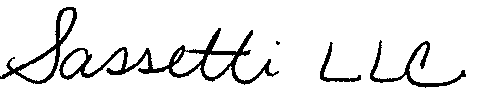 We have served as the Company’s auditor since 2007.We have served as the Company’s auditor since 2007.Oak Park, IllinoisOak Park, IllinoisFebruary 24, 2020(1)As disclosed in Note 2, prior period amounts have not been adjusted under the modified retrospective method of adoption of Topic 606.Directors and Executive OfficersAgePosition Held with CompanyMichael W. Evans63Chief Executive Officer, President and DirectorMichael K. Murtaugh75Vice President, General Counsel, Secretary and DirectorGeraldine Conn68Chief Financial Officer and TreasurerSteven G. Feldman63DirectorJames A. Lentz72DirectorName and PrincipalPositionYearSalary($)Bonus($)StockAwards($)Options Awards ($)NonequityIncentive PlanCompensation(S)Non-qualifieddeferredCompensationearnings(S)All othercompensation ($)(1)(2)Total ($)Michael W. EvansPresident and CEO2019207,88727,000----9,395244,282Michael W. EvansPresident and CEO2018208,27124,124----9,527241,922Michael K. MurtaughVice President and General Counsel2019149,67119,440----5,918175,029Michael K. MurtaughVice President and General Counsel2018150,05517,372----5,978173,405Geraldine ConnChief Financial Officer2019107,9086,375----4,571118,854Geraldine ConnChief Financial Officer2018105,0008,500----4,578118,078Name Number of securities underlying unexercised options(#)ExercisableNumber of securities underlying unexercised options(#)UnexercisableEquity incentive plan awards: number of securities underlying unexercised unearned options(#)Optionexerciseprice($)Option expiration dateMichael W. EvansPresident  and CEO----Michael W. EvansPresident  and CEO----Michael K. MurtaughVice President and General Counsel                                       ----Michael K. MurtaughVice President and General Counsel                                       ----Name Number of shares or units of stock that have not vested(#)Market value of shares or units of stock that have not vested($)Equity incentive plan awards: number of unearned shares, units or other rights that have not vested(#)Equity incentive plan awards: market or payout value of unearned shares, units or other rights that have not vested ($)Michael W. EvansPresident and CEO----Michael W. EvansPresident and CEO----Michael K. MurtaughVice President and General Counsel----Michael K. MurtaughVice President and General Counsel----NameFees earned or paid in cash($)Stock awards($)Option awards ($)Non-equity incentive plan compensation($)Non-qualifies deferred compensation earnings ($)All other compensation($)Total ($)Steven Feldman2,500-----2,500James Lentz2,200-----2,200Name and AddressSharesPercentageMichael W. Evans500 Lake Cook Road, Suite 475Deerfield, IL 600151,432,468 (1)19.72Michael K. Murtaugh500 Lake Cook Road, Suite 475Deerfield, IL 60015968,054 13.33Geraldine Conn500 Lake Cook Road, Suite 475Deerfield, IL 6001520,300.28Steven G. Feldman500 Lake Cook Road, Suite 475Deerfield, IL 6001510,000 .14James A. Lentz1415 College Lane SouthWheaton, IL 6018914,932 .21Executive officers and directors as a group (5 persons)2,445,754 (133.67INDEX NUMBERDESCRIPTION3.1 Articles of Incorporation (See Form 10-KSB for year ended November 30, 2006) 3.2Bylaws of the Company (See Form 10-KSB for year ended November 30, 2006)4.1Preferred Shares Rights Agreement (See Form 8-K filed May 6, 2013 and as amended  June 18, 2014, August 18, 2015)21.1 List of Subsidiaries of the Company 31.1, 31.2Section 302 of the Sarbanes-Oxley Act of 200232.1, 32.2Section 906 of the Sarbanes-Oxley Act of 2002101.INS*XBRL Instance101.SCH*XBRL Taxonomy Extension Schema101.CAL*XBRL Taxonomy Extension Calculation101.DEF*XBRL Taxonomy Extension Definition101.LAB*XBRL Taxonomy Extension Labels101.PRE*XBRL Taxonomy Extension Presentation*XBRLInformation is furnished and not filed or a part of a registration statement or prospectusFor purpose of sections 110 or 12 of the Securities Act of 1933, as amended is deemed not filed for purposes of section 18 of the Securities Exchange Act of 1934, as amended, and otherwise is not subject to liability under these sections., INC. By /s/ Michael W. Evans Michael W. Evans, Director, Chief Executive Officer and President (Principal Executive Officer) Dated: February 24, 2020By /s/ Michael W. Evans Michael W. Evans, Director, Chief Executive Officer and President (Principal Executive Officer) Dated: February 24, 2020By /s/ Michael K. MurtaughMichael K. Murtaugh, Director and Vice President/General Counsel and SecretaryDated: February 24, 2020By /s/ Geraldine ConnGeraldine Conn, Chief Financial Officer and Treasurer (Principal Financial and Accounting Officer)Dated: February 24, 2020By /s/ Steven G. FeldmanSteven G. Feldman, DirectorDated: February 24, 2020By /s/ James A. LentzJames A. Lentz, Director